Szeretettel meghívjuk Önt és kedves családjáta Kontrasztok Alapfokú Művészeti Iskola gitár szakos diákjainak  tanszaki hangversenyére,mely 2018. február 5-én, hétfőn 1700 órai kezdettel kerül megrendezésre a Református Gimnázium aulájában.Műsor: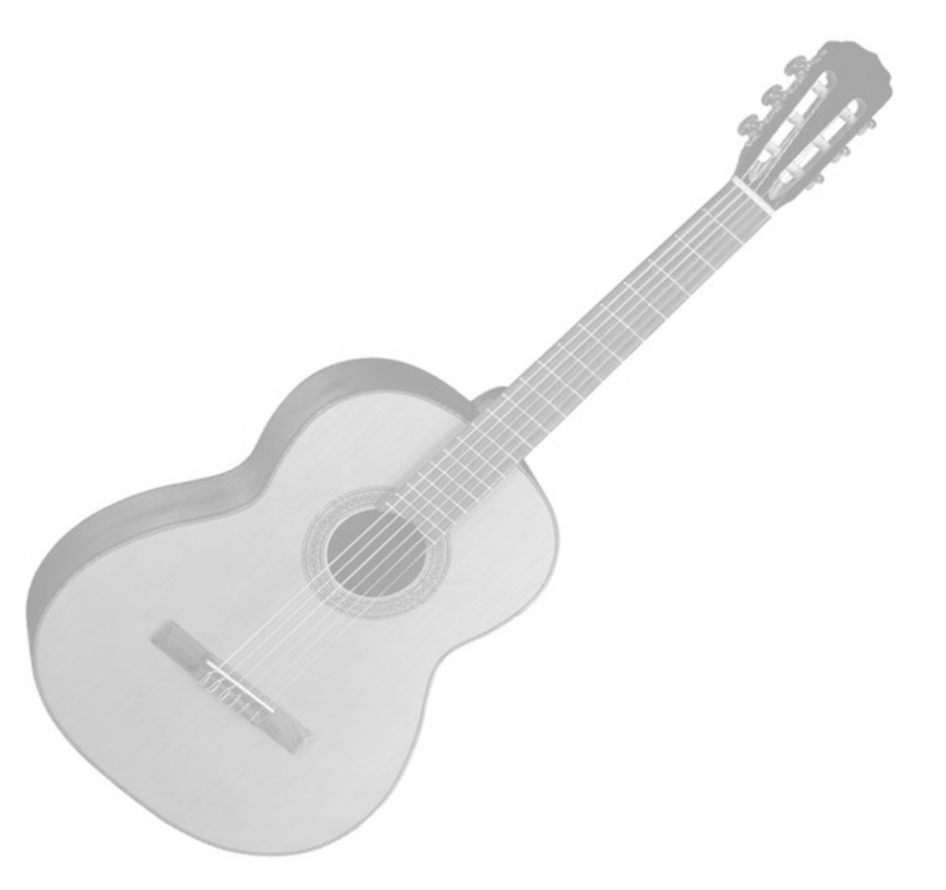                  Kiskuti Adrián2				            G.Sanz: Canarios                             9                 Pőcze Andor Iván2				        Ruiz Pipo: Tánc			      10                 Bayer Levente2                       Kiskuti Adrián2                                                                          L.van Beethoven: Bagatelle no.5                       Pőcze Andor Iván2Felkészítő tanárok: Csehily József 1, Domokos Lehel 2, Fenyvesi Antal3Szentgyörgyváry Benjámin2Kis kece lányom                                Ek2Borosnyay Noémi Kincső1Megyen már a hajnalcsillag              1Fodor Teofil3Kis Kece lányom                               1   Codeluppi Livio2A.Muro: Kis induló                           1Kilián Dorottya3Gólya, gólya, gilice                           1Tóth Richárd Péter1M.Carcassi: Arpeggio                       1Bedegi Dóra1D.G.Türk: Dal                                   2Borosnyay Joel Táltos1Hej, tulipán                                       2Gyöngyösi Sára1Orosz népdal                                     2Kolat Panna Barbara2A.Muro: Egy régi néptánc                2Végh Boldizsár Sándor2Komáromi kisleány                          2          Kosteleczky Áron3F.Carulli: Andantino                        3Brettner Benedek1F.Tárrega: Etűd                                4Heberling Hanna2Németh Kincső Iringó2Mango Walk-Jamaikai rumba, trióNémeth Ajándok Bars2Kúti Kristóf2J-P.Rannanmäki: Nocturne              5Lehel Zsombor1F.Sor: Allegretto                              5Pál Szabolcs1V.Gomez: Romance                         5Dohány Barnabás1L.Brouwer: 1.etűd                            6Rácz Bálint Keve2F.Tárrega: Malaguena                      6Szentgyörgyváry Botond2L.Legnani: Capriccio                       6